South County Alano Club1317 Harvey Rd. Auburn, WA253-939-6541	www.southkingalanoclub.com   SUNDAY		7:00 am	Renton Early Birds	O we wp wb		South County Alano Club	8:00 am	Auburn Awake	O oh we wp wb		South County Alano Club	9:00 am	Evergreen South Breakfast	O we wp		South County Alano Club	9:15 am	“The 9:15”	O we wp wb		South County Alano Club	12:00 pm	Grupo La Ultima Esperanza	O ss 		310 Auburn Way N Ste B, Auburn12:00 pm  New Kent Fellowship                                    O we mo                 South County Alano Club	2:00 pm	Sobriety Seekers	O we		South County Alano Club	5:00 pm	New Miracle Hall	O we wp wb		South County Alano Club	5:30 pm	Psychic Change	O oh we wp wb		South County Alano Club	7:00 pm	Federal Way Sunday Step	O we wp wb		Christ Luth Ch. 2501 SW 320th St, Fed Way	7:30 pm	Auburn Alkees	C an we wp wb		Holy Family Cath Ch, 505 - 17th S.E., Auburn	7:30 pm	Last Call for Sobriety	O we wb		South County Alano Club	8:00 pm	Grupo La Ultima Esperanza	O ss		310 Auburn Way N Ste B, Auburn   MONDAY		6:30 am	Renton Early Birds	O oh we wp wb		South County Alano Club	8:00 am	Auburn Awake	O oh we wp wb		South County Alano Club	9:15 am	“The 9:15”	O we wp wb		South County Alano Club	10:30 am	Auburn Group	C we wp an		Zion Lutheran Church 1305 17th St Se Auburn	12:00 pm	Brown Bag Group	O oh		Sunrise United Method Ch 150 S 356 St, Federal Way	2:00 pm	Sobriety Seekers	O we wp wb		South County Alano Club	5:00 pm	New Miracle Hall	O we wp wb		South County Alano Club	5:30 pm	Psychic Change	O oh we wp wb		South County Alano Club	7:00 pm	Federal Way Women	O wo we wp wb		Christ Luth Ch. 2501 SW 320th St, Fed Way  7:30 pm	Last Call for Sobriety	O we wb		South County Alano Club	8:00 pm	Grupo La Ultima Esperanza	O ss		310 Auburn Way N Ste B, Auburn  8:00 pm  Do It Together                                                       O we                 Light Of Christ Ch 2400 SW 344th Fed Way   TUESDAY		6:30 am	Renton Early Birds	O oh we wp wb		South County Alano Club	8:00 am	Auburn Awake	O oh we wp wb		South County Alano Club	9:15 am	“The 9:15”	O we wp wb		South County Alano Club	12:00 pm	Brown Bag Group	O oh		Sunrise United Method Ch 150 S 356 St, Federal Way	2:00 pm	Sobriety Seekers	O we wp wb		South County Alano Club	5:00 pm	Horsemen’s Group	O we wp wb		South County Alano Club	5:30 pm	Psychic Change	O oh we wp wb		South County Alano Club	7:00 pm	Federal Way Tues Men’s Stag	C mo we wp		Wayside Un Ch 2000 SW Dash Pt Rd, Fed Way		Episcopal Ch, 123 L St. NE, Auburn 7:00 pm   Auburn Stag Group                                   C we wp wb                 South County Alano Club	8:00 pm	Grupo La Ultima Esperanza	O ss		310 Auburn Way N Ste B, Auburn	7:30 pm	Last Call for Sobriety	O we wb		South County Alano Club   WEDNESDAY		6:30 am	Renton Early Birds	O oh we wp wb		South County Alano Club	8:00 am	Auburn Awake	O oh we wp wb		South County Alano Club	9:15 am	“The 9:15”	O we wp wb		South County Alano Club	10:30 am	Freedom to Change	O oh wa  wp wb		South County Alano Club	12:00 pm	New Kent Fellowship	O we mo 		South County Alano Club12:00 pm	Brown Bag Group	O oh		Sunrise United Method Ch 150 S 356 St, Federal Way	2:00 pm	Sobriety Seekers	O we wp wb		South County Alano Club	5:00 pm	New Miracle Hall	O oh we wp wb		South County Alano Club	5:30 pm	Psychic Change	O oh we wp wb		South County Alano Club	7:30 pm	Wed Night Women in Recovery	O wo we wp wb		Church of Christ, 30012 Military Rd So, Fed Way	7:30 pm	Auburn Group	C an at we wp wb		Zion Lutheran Church 1305 17th St Se Auburn	8:00 pm	Last Call for Sobriety	O we wb		South County Alano Club  8:00 pm	Grupo 26 De Noviembre	O ss we wp wb		South County Alano Club	8:00 pm	Grupo La Ultima Esperanza	O ss		310 Auburn Way N Ste B, Auburn   THURSDAY		6:30 am	Renton Early Birds	O oh we wp wb		South County Alano Club	8:00 am	Auburn Awake	O oh we wp wb		South County Alano Club	9:15 am	“The 9:15”	O we wp wb		South County Alano Club	12:00 pm	No Stairs … Just Steps                                               C                 Our Savior Baptist #208 Ch 701 S 320th St Fed Way	12:00 pm	New Kent Fellowship	O owe mo		South County Alano Club12:00 pm	Brown Bag Group	O oh		Sunrise United Method Ch 150 S 356 St, Federal Way	2:00 pm	Sobriety Seekers	O we wp wb		South County Alano Club	5:00 pm	Horsemen’s Group	O we wp wb		South County Alano Club	5:30 pm	Psychic Change	O oh we wp wb		South County Alano Club	5:30 pm	Thursday Night Women in Recovery	O		All Saints Luth Ch, 27225 Military Rd S, Auburn  6:30 PM Rainbow Recovery                                 O LGBTQ TC                 Church of Christ 30012 Military Rd S, Fed Way	  7:00 pm	South End Veterans	O we wp wb		South County Alano Club  7:00 pm  White River Group                                    C we wp wb                 St. Matthews Epis Ch 123 L. St NE, Auburn	7:00 pm	Fed Way Thu Night Men’s Stag	C mo we wp wb		Ch of Good Shepherd, 345 S 312th St, Fed Way	7:30 pm	Last Call for Sobriety	O we wb		South County Alano Club	8:00 pm	Grupo 26 De Noviembre	O ss we wp wb		South County Alano Club	8:00 pm	Grupo La Ultima Esperanza	O ss		310 Auburn Way N Ste B, Auburn  8:00 pm  Do It Together                                                       O we                 Light of Christ Ch 2400 SW 344th St Fed Way   FRIDAY		6:30 am	Renton Early Birds	O oh we wp wb		South County Alano Club	8:00 am	Auburn Awake	O oh we wp wb		South County Alano Club	9:15 am	“The 9:15”	O we wp wb		South County Alano Club	10:30 am	Auburn Group	C an we wp wb		Zion Lutheran Church 1305 17th St Se Auburn	10:30 am	Freedom to Change	o oh wab wa wap		South King Alano Club12:00 pm	Brown Bag Group	O oh		Sunrise United Method Ch 150 S 356 St, Federal 	12:00 pm	New Kent Fellowship	O we mo		South County Alano Club	2:00 pm	Sobriety Seekers	O we wb		South County Alano Club	5:00 pm	New Miracle Hall	O oh we wp wb		South County Alano Club	6:30 pm	The Family Afterwards	O tradition study		Trotters Restaurant 825 Harvey Rd, Auburn  5:30 pm	Psychic Change	O oh we wp wb		South County Alano Club  7:30 pm	Last Call for Sobriety	O we wb		South County Alano Club	8:00 pm	 Federal Way Friday Night	O cc we wp wb		Wayside Un Ch 2000 SW Dash Pt Rd, Fed Way	8:00 pm	Grupo 26 De Noviembre	O ss		South County Alano Club	8:00 pm	Grupo La Ultima Esperanza	O ss		310 Auburn Way N Ste B, Auburn   SATURDAY     6:30 am	  Renton Early Birds	O oh we wp wb		South County Alano Club	8:00 am	Auburn Awake	O oh we wp wb		South County Alano Club	8:30 am	Hour of Power	O wo we wp wb		South County Alano Club	9:15 am	“The 9:15”	O we wp wb		South County Alano Club	9:15 am	Auburn Women – Sunlight of the Spirit	O wa wp wb		Zion Lutheran Ch 13505 17th St SE, Auburn	12:00 m	New Kent Fellowship	Step Meeting		South County Alano Club	2:00 pm	Sobriety Seekers	O we wp wb		South County Alano Club	5:00 pm	New Miracle Hall	O oh we wp wb		South County Alano Club	5:30 pm	Psychic Change	O oh we wp wb		South County Alano Club	7:30 pm	Last Call for Sobriety	O we wb		South County Alano Club  7:00 pm  Just 4 Today Speaker Meeting              O we wp wb s                 629 S 356th St Federal Way, WA 98003	8:00 pm	Grupo La Ultima Esperanza	O ss		310 Auburn Way N Ste B, Auburn	8:00 pm	Grupo 26 De Noviembre	O ss		South County Alano ClubPREAMBLE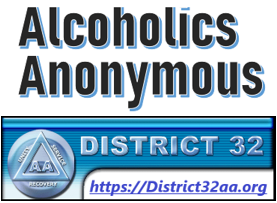 Auburn, Federal Way, Pacific, AlgonaGreater Seattle Intergroup:https://seattleaa.org	      206-587-2838Western Washington Area 72:	https://area72aa.orgAl-Anon:	206-625-0000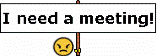 January 2022For More Accurate Schedule and online meetings visit district32aa.orgAlcoholics Anonymous® is a fellowship of people who share their experience, strength and hope with each other that they may solve their common problem and help others to recover from alcoholism. The only requirement for membership is a desire to stop drinking. There are no dues or fees for AA membership; we are self-supporting through our own contributions. AA is not allied with any sect, denomination, politics, organization, or institution; does not wish to engage in any controversy, neither endorses nor opposes any causes. Our primary purpose is to stay sober and help other alcoholics to achieve sobriety.      THE TWELVE STEPSWe admitted we were powerless over alcohol—that our lives had become unmanageable.Came to believe that a Power greater than ourselves could restore us to sanity.Made a decision to turn our will and our lives over to the care of God as we understood Him.Made a searching and fearless moral inventory of ourselves.Admitted to God, to ourselves and to another human being the exact nature of our wrongs.Were entirely ready to have God remove all these defects of character.Humbly asked Him to remove our shortcomings.Made a list of all persons we had harmed and became willing to make amends to them all.Made direct amends to such people wherever possible, except when to do so would injure them or others.Continued to take personal inventory and when we were wrong promptly admitted it.Sought through prayer and meditation to improve our conscious contact with God, as we understood Him, praying only for knowledge of His will for us and the power to carry that out.Having had a spiritual awakening as the result of these steps, we tried to carry this message to alcoholics, and to practice these principles in all our affairs. Notes/Phone Numbers:	Call before you pick up	__________________________________	__________________________________	__________________________________	__________________________________	__________________________________	__________________________________	__________________________________	__________________________________	__________________________________	__________________________________	__________________________________	__________________________________	__________________________________	__________________________________	__________________________________	__________________________________	__________________________________	__________________________________	__________________________________	__________________________________	__________________________________	____________________________________________________________________	__________________________________